EPA Booking on Walled GardenAdding Additional InfoQuick User GuideWhen you are ready to add the additionalinformation required to complete an EPABooking, this guide will show you how to access the relevant fields in Walled GardenQuick User Guide How to add/amend details for an EPA for an Apprentice on Walled Garden after placing an order What mandatory information you will need to add/amend in an EPA booking for an Apprenticeon Walled Garden after placing an order.What mandatory information you will need to add/amend in an EPA booking for an Apprenticeon Walled Garden after placing an order.To startOrder NoTo complete Employer tabEmployer Name (Street, Town & Postcode if need to create)  To complete Employer tabEmployer Contact Name (+ Telephone number & Email if need to create)  To complete Employer tabEPA Venue Address (Street, Town & Postcode if need to create)  To complete  EPA Booking Info tabCentre Contact Telephone Number  To complete  EPA Booking Info tabCentre Contact Email  To complete  EPA Booking Info tabEPA Event Contact Name  To complete  EPA Booking Info tabEPA Event Contact Telephone Number  To complete  EPA Booking Info tabEPA Event Contact Email  To complete  EPA Booking Info tabAccess Arrangements, if any (non-mandatory)To complete  EPA Booking Info tabApprenticeship Start Date  To complete  EPA Booking Info tabApprenticeship End Date  To complete  EPA Booking Info tabFunded/Unfunded  Log in to Walled GardenSelect Data Services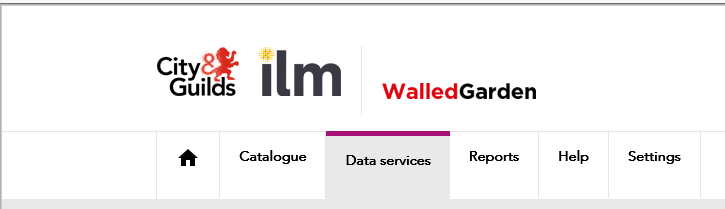 Under I want to: select EPA Employer DetailsSearch for order using period, date range or Order No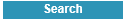 Click Select Order No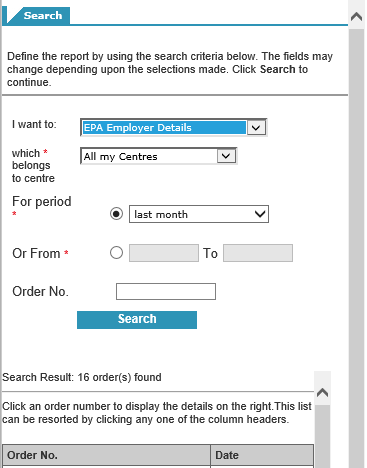 Order details are shownSelect individual candidate or 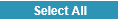 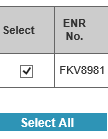 Click on 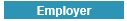 to enter Employer details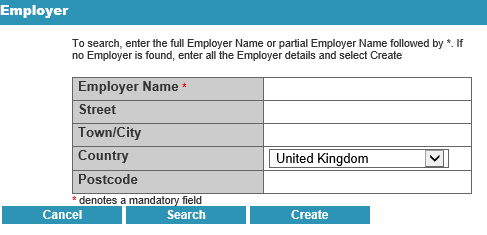 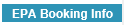 Click on  to enter other EPA Booking details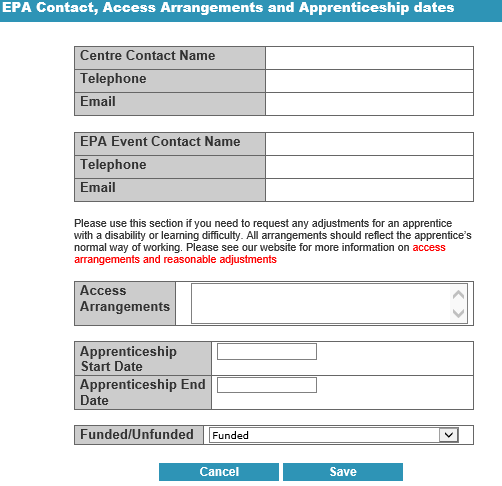 